DECYZJA Nr 20/2021
Dyrektora Instytutu Nauk o zdrowiu
UNIWERSYTETU PRZYRODNICZO-HUMANISTYCZNEGO W SIEDLCACH 
z dnia 2 listopada 2021 roku w sprawie powołania zespołu ds. analizy i oceny prac dyplomowych oraz analizy zakresu i formy egzaminu dyplomowego, na lata 2021-2024 na kierunku turystyka 
i rekreacja. § 1Na podstawie Zarządzenia nr 76/2021 Rektora UPH z dnia 28 maja 2021 roku 
w sprawie ustalenia zasad monitorowania i weryfikacji osiągania efektów uczenia się ustala się co następuje:1. powołuję zespół ds. analizy i oceny prac dyplomowych oraz analizy zakresu i formy egzaminu dyplomowego, na lata 2021-2024 na kierunku turystyka i rekreacja w następującym składzie: Dr hab. Andrzej Soroka, prof. uczelni – przewodniczącaDr hab. Agnieszka Godlewska, prof. uczelni – członek Dr Joanna Omieciuch – członek. 2. Decyzja wchodzi w życie z mocą obowiązującą od 1 października 2021. Dyrektor Instytutu Nauk o Zdrowiu
Dr hab. inż. Elżbieta Krzęcio-Nieczyporuk
profesor uczelni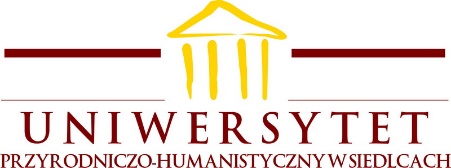 Dyrektor Instytutu nauk o zdrowiu